ФОТО-ОТЧЕТ
о проведении общественных обсуждений проекта благоустройства Волжской набережной06.01.2018 – общественные обсужденияМУК «Городской клуб», ул. Ярославская, д. 93, инициатор – Глава Тутаевского муниципального района Д.Р. Юнусов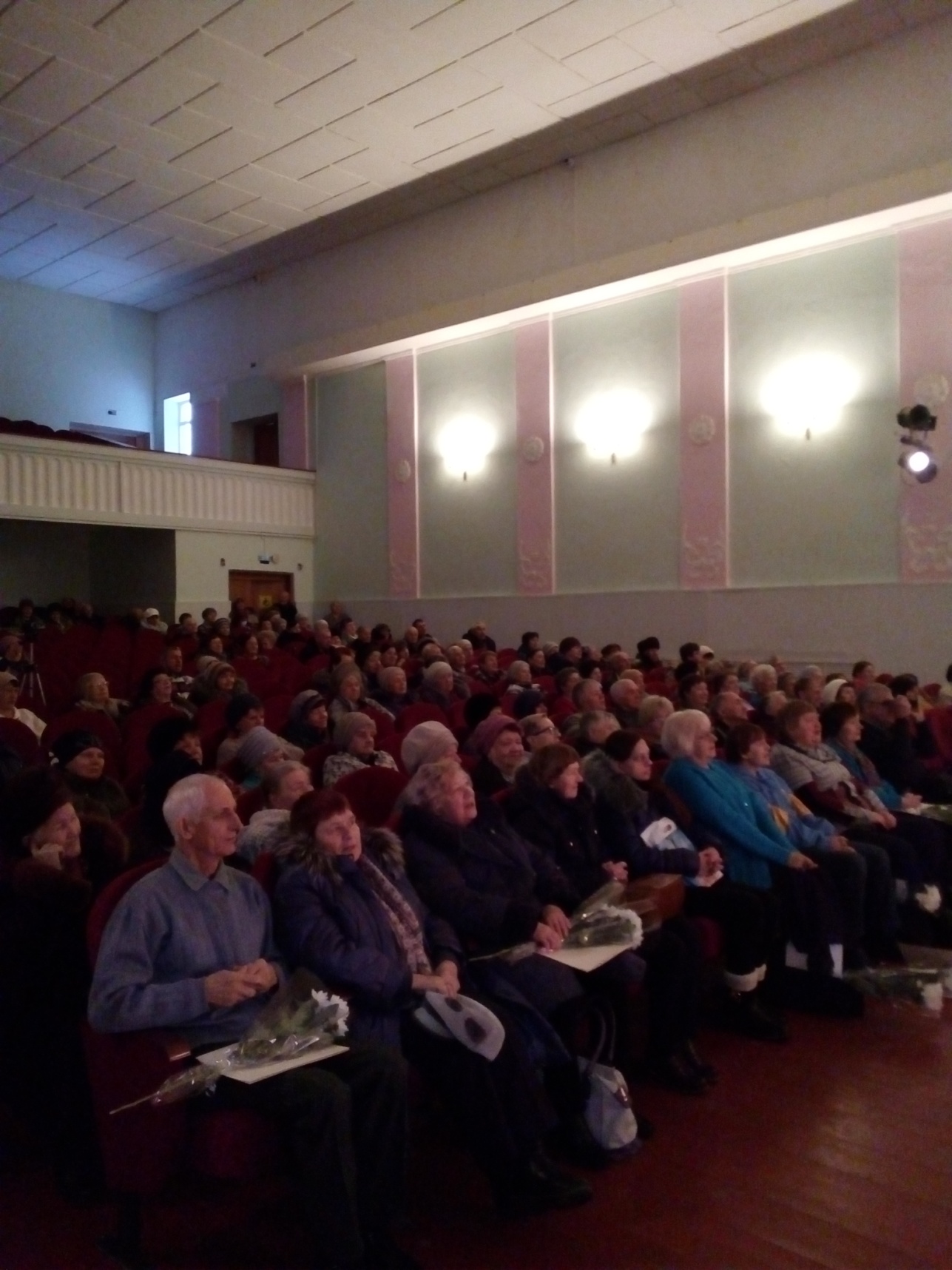 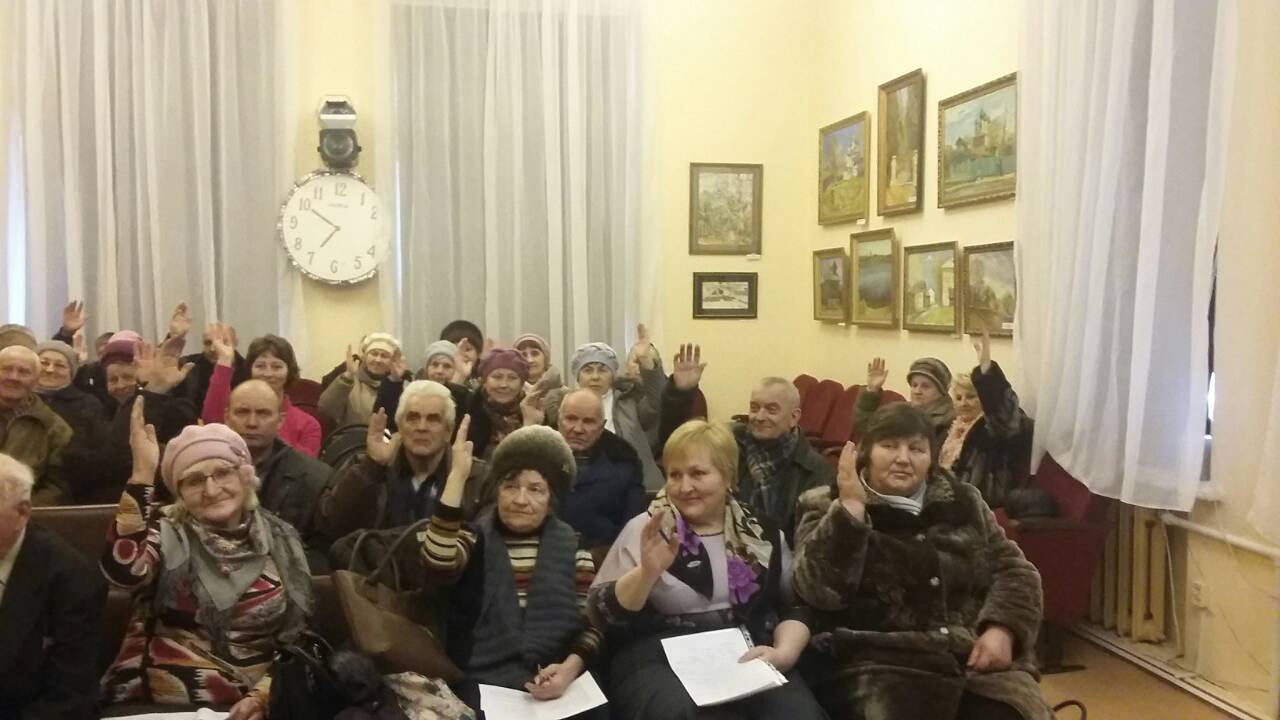 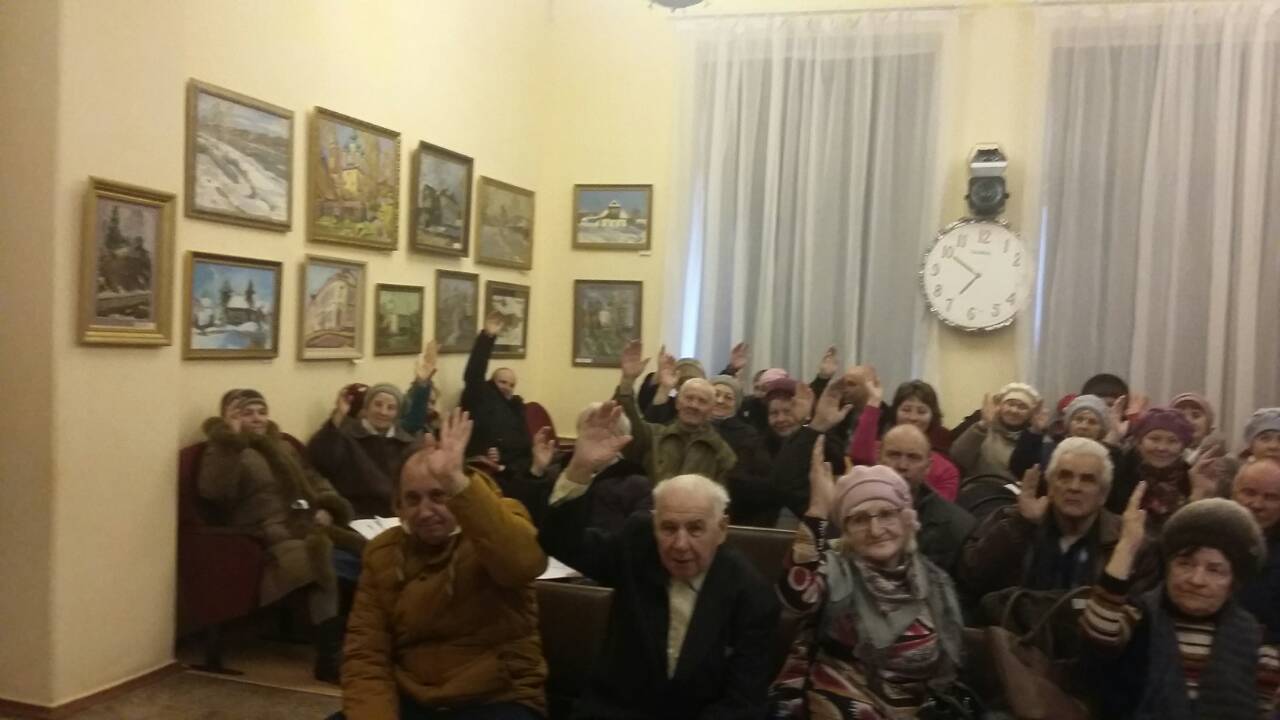 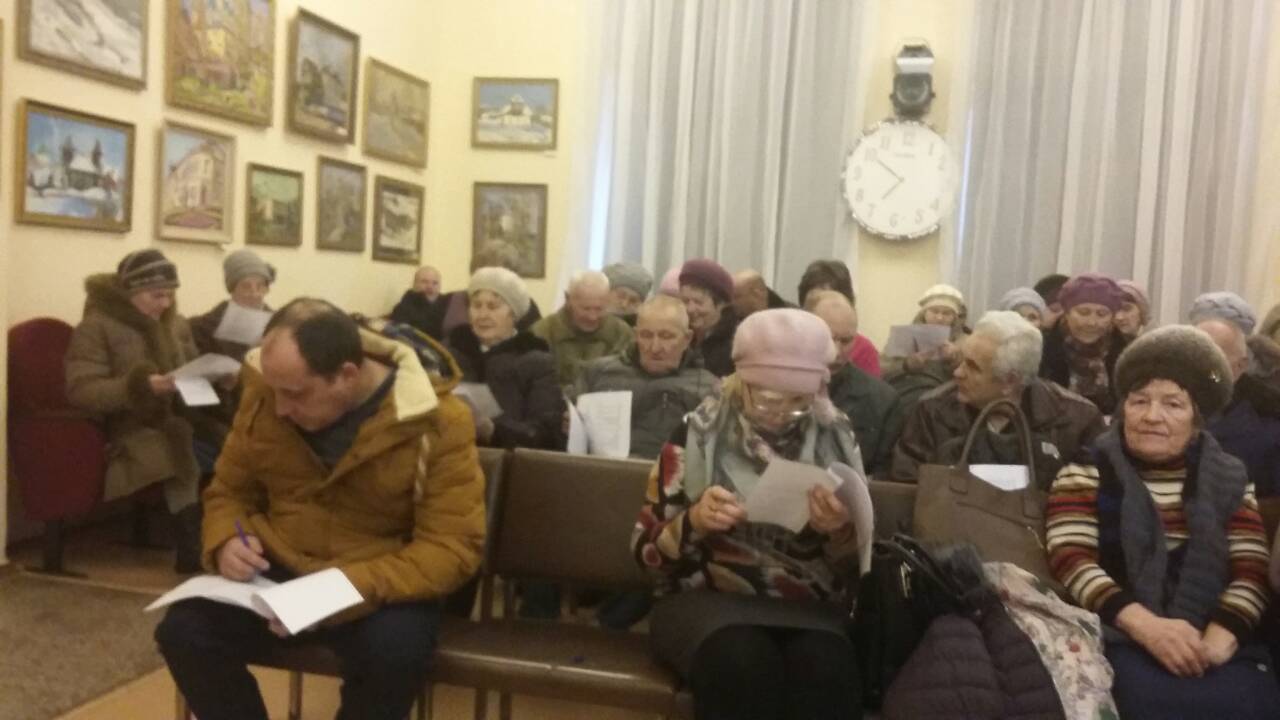 15.01.18 – встреча с активистами Тутаевского отделения АСЖ «Ярославия»МУ СА «МЦ «Галактика», пр. 50-летия Победы, 25а, инициаторы – депутаты Ярославской областной Думы Павлов Ю.К., Калганов А.В.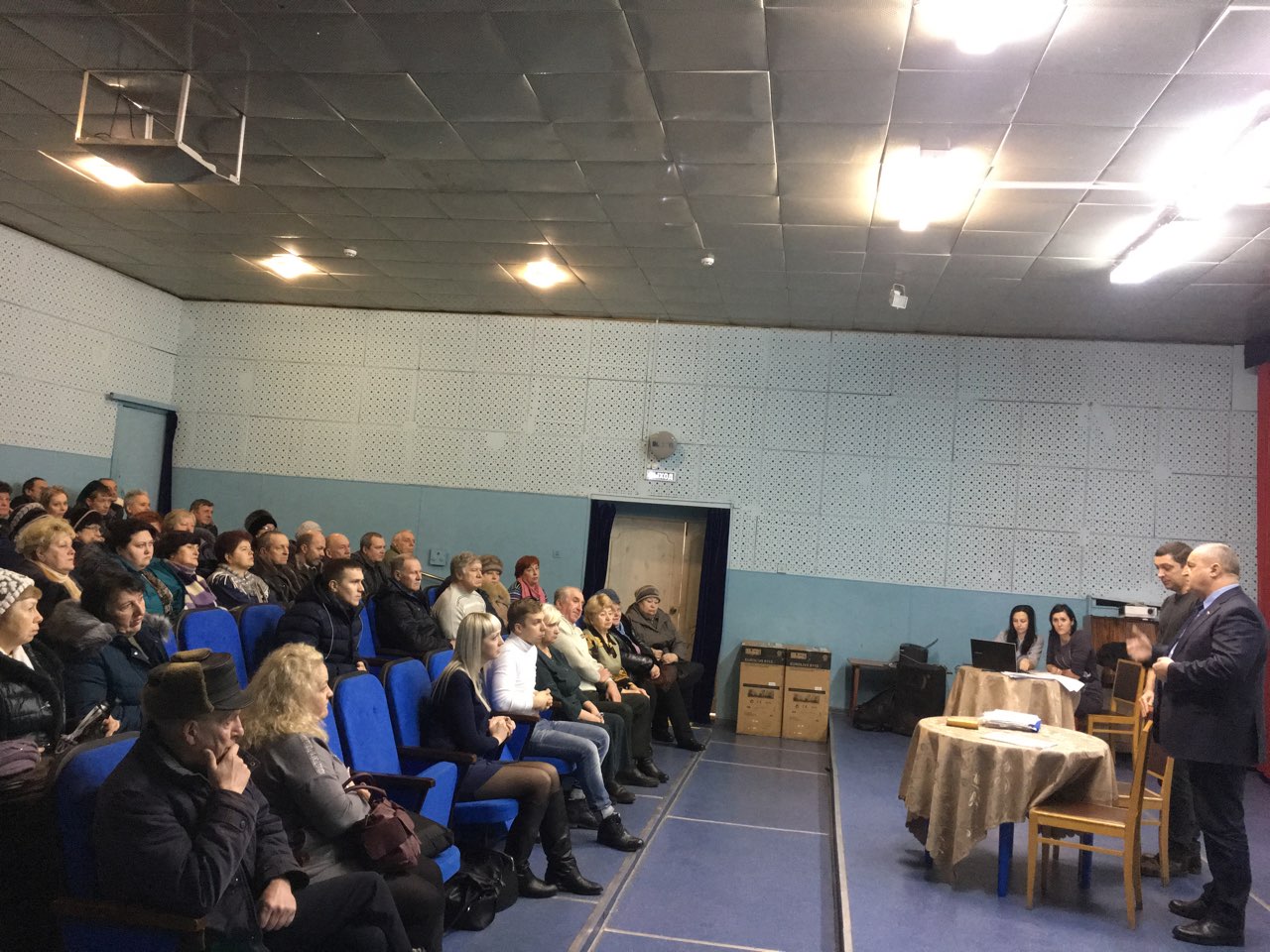 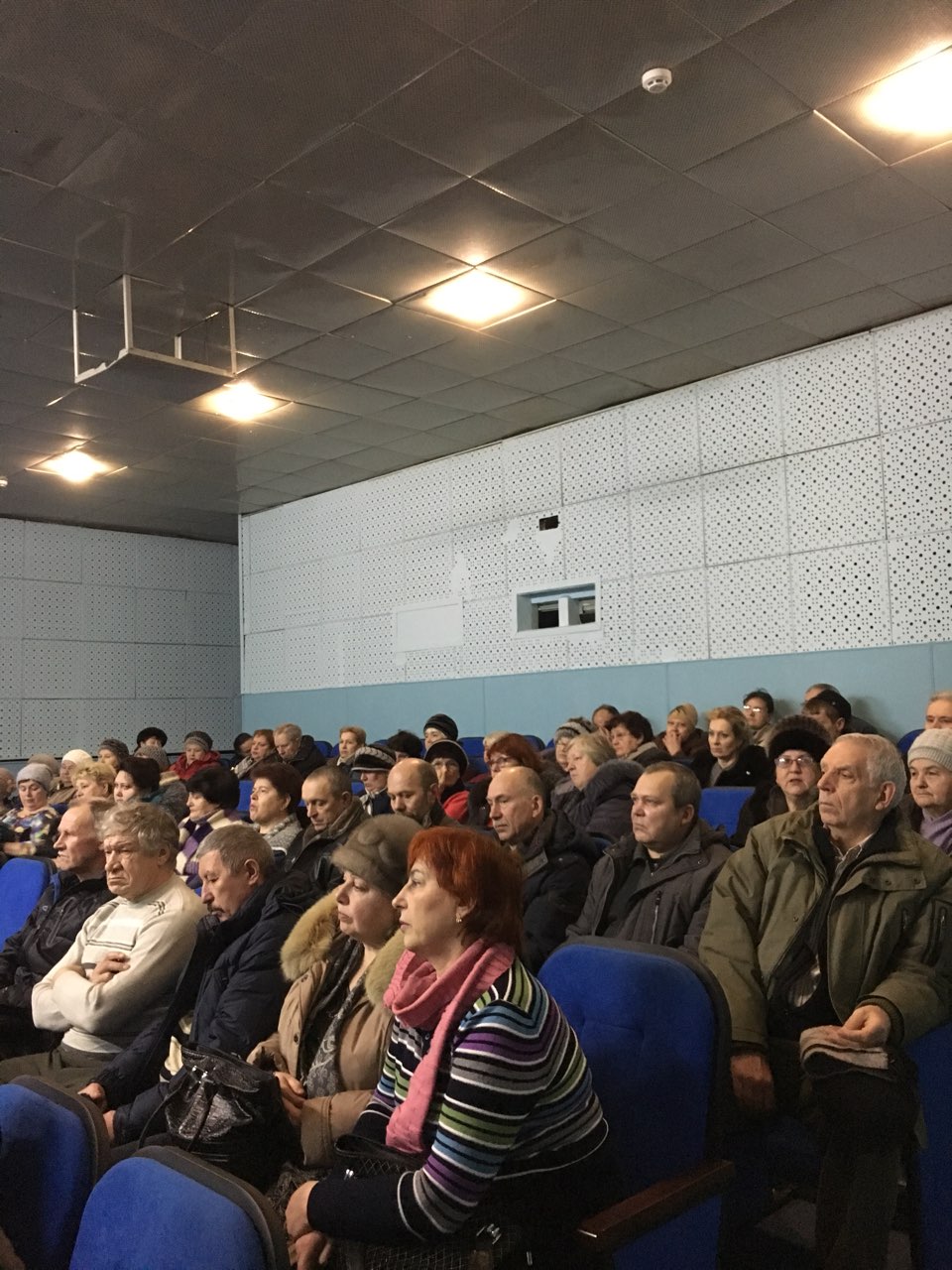 18.01.18 – встреча с председателями МКДЦентральная городская библиотека, ул. Моторостроителей, д. инициатор – депутат Ярославской областной Думы Павлов Ю.К.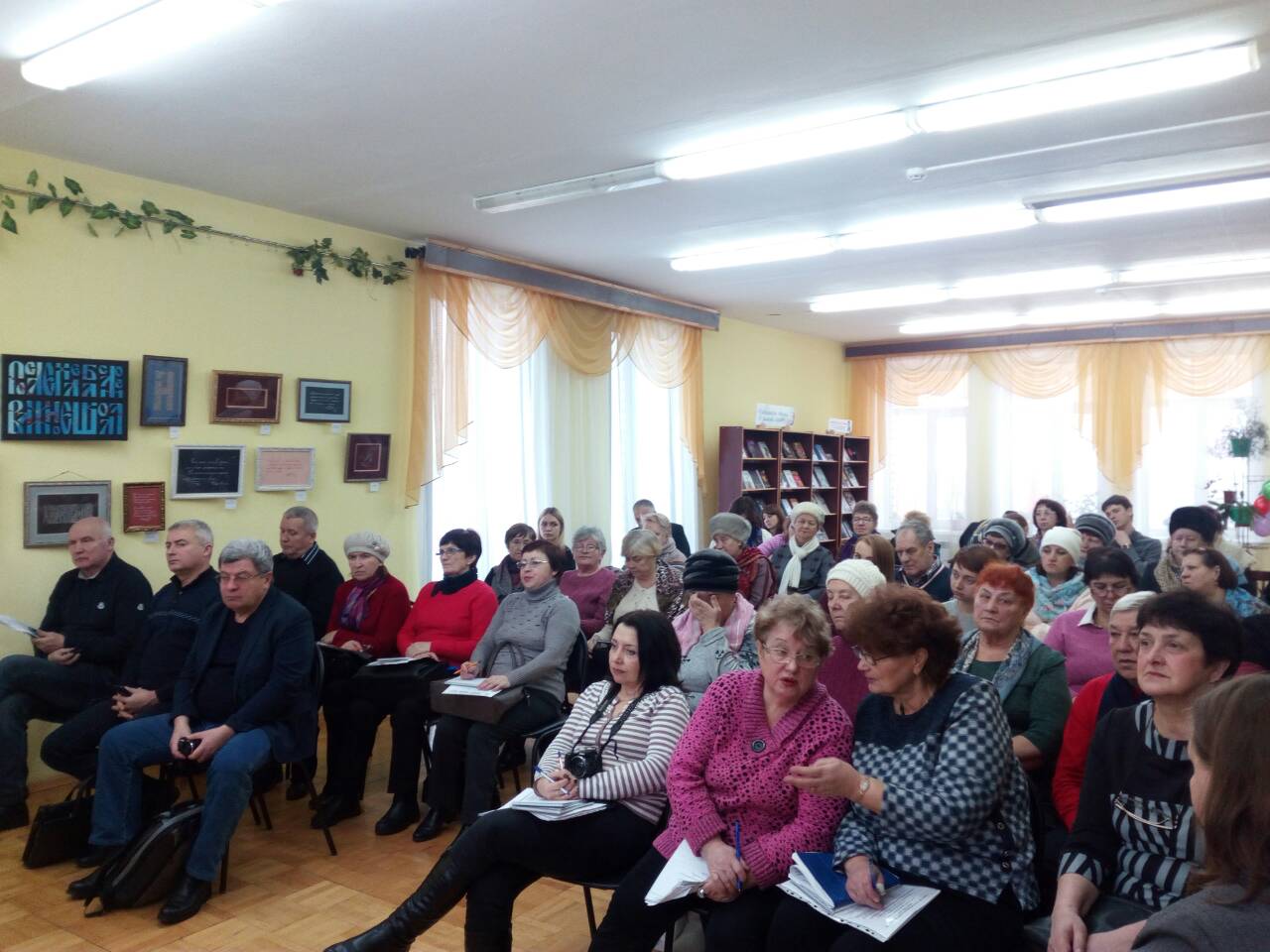 18.01.18 – встреча с трудовым коллективом медицинских работниковТутаевская ЦРБ, ул. Комсомольская, д. 104, инициатор – председатель первичной профсоюзной организации Ю.В. Широков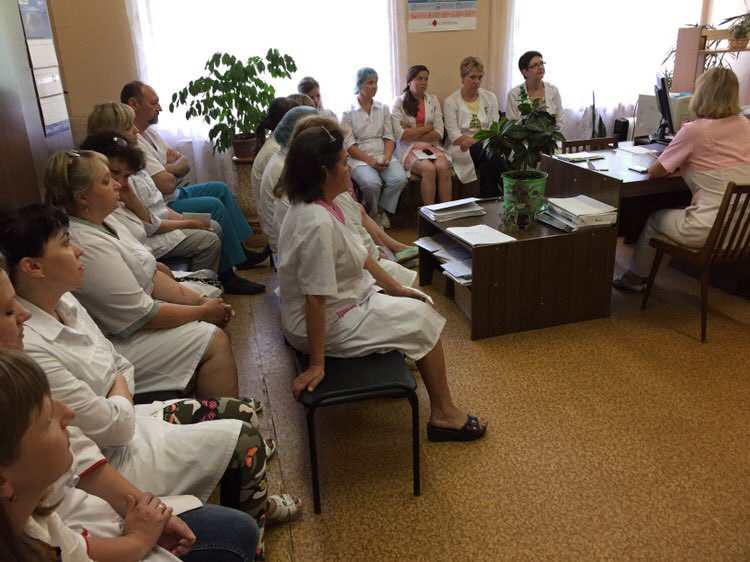 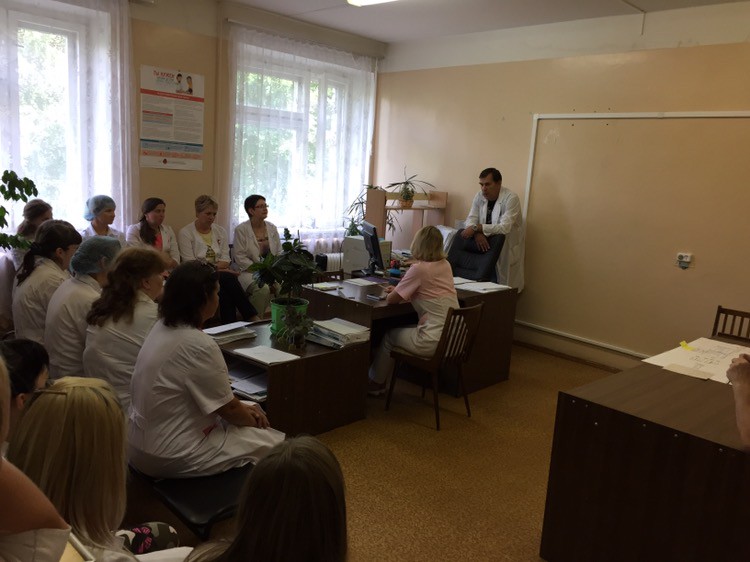 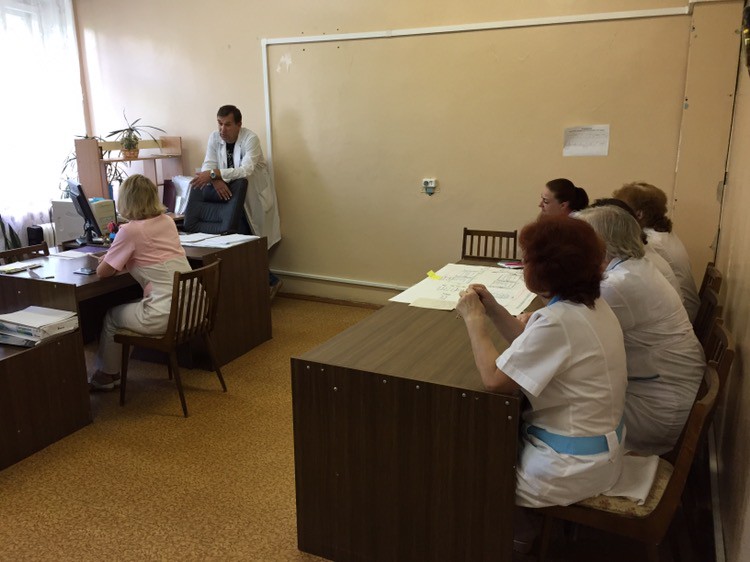 18.01.18 – встреча с трудов коллективом педагогических работников СШ № 3, пр. 50-летия Победы, д.32, инициаторы – депутат Ярославской областной Думы А.В. Калганов, председатель правляющего системы образования ТМР И.С. Пилюгин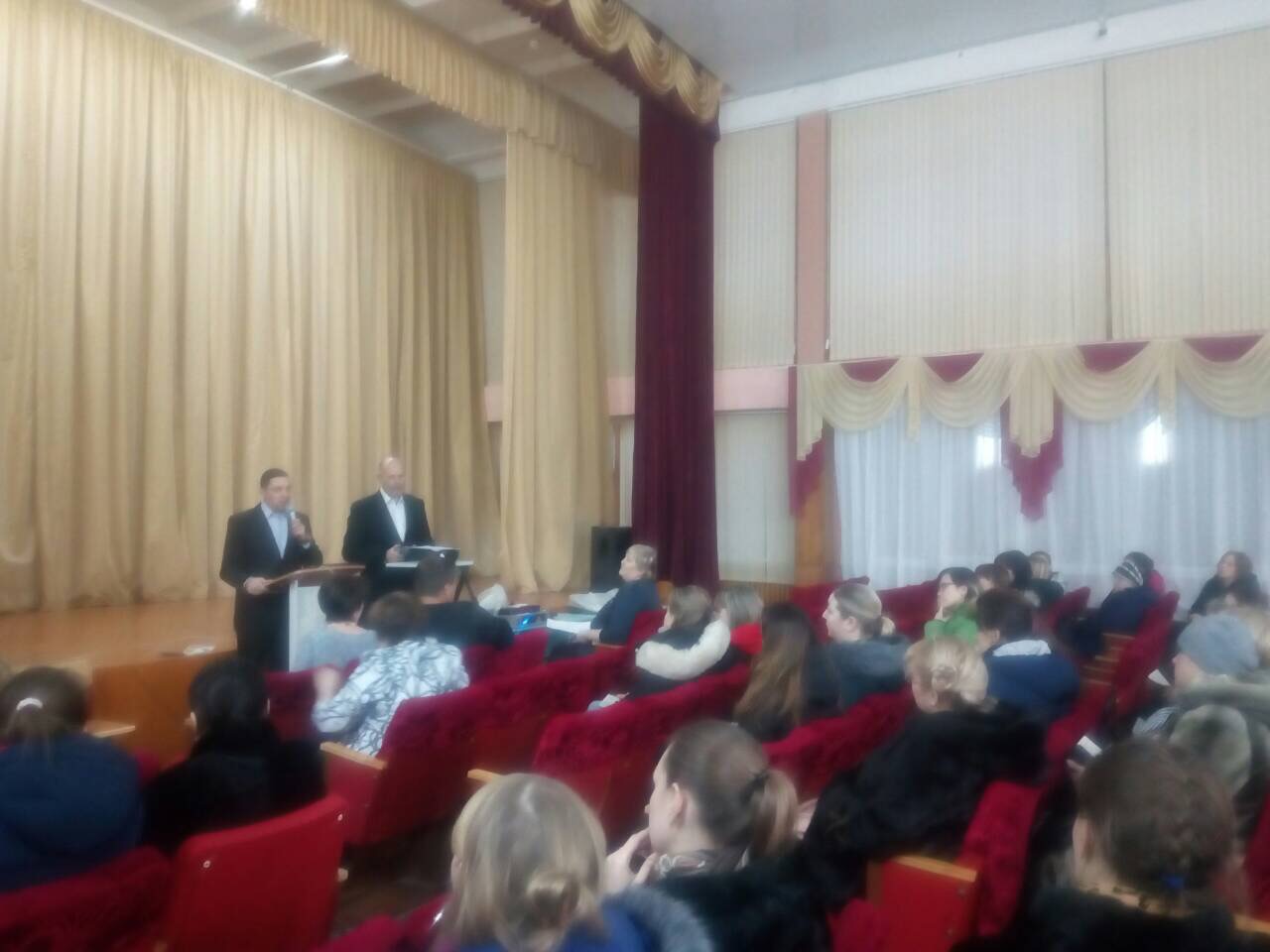 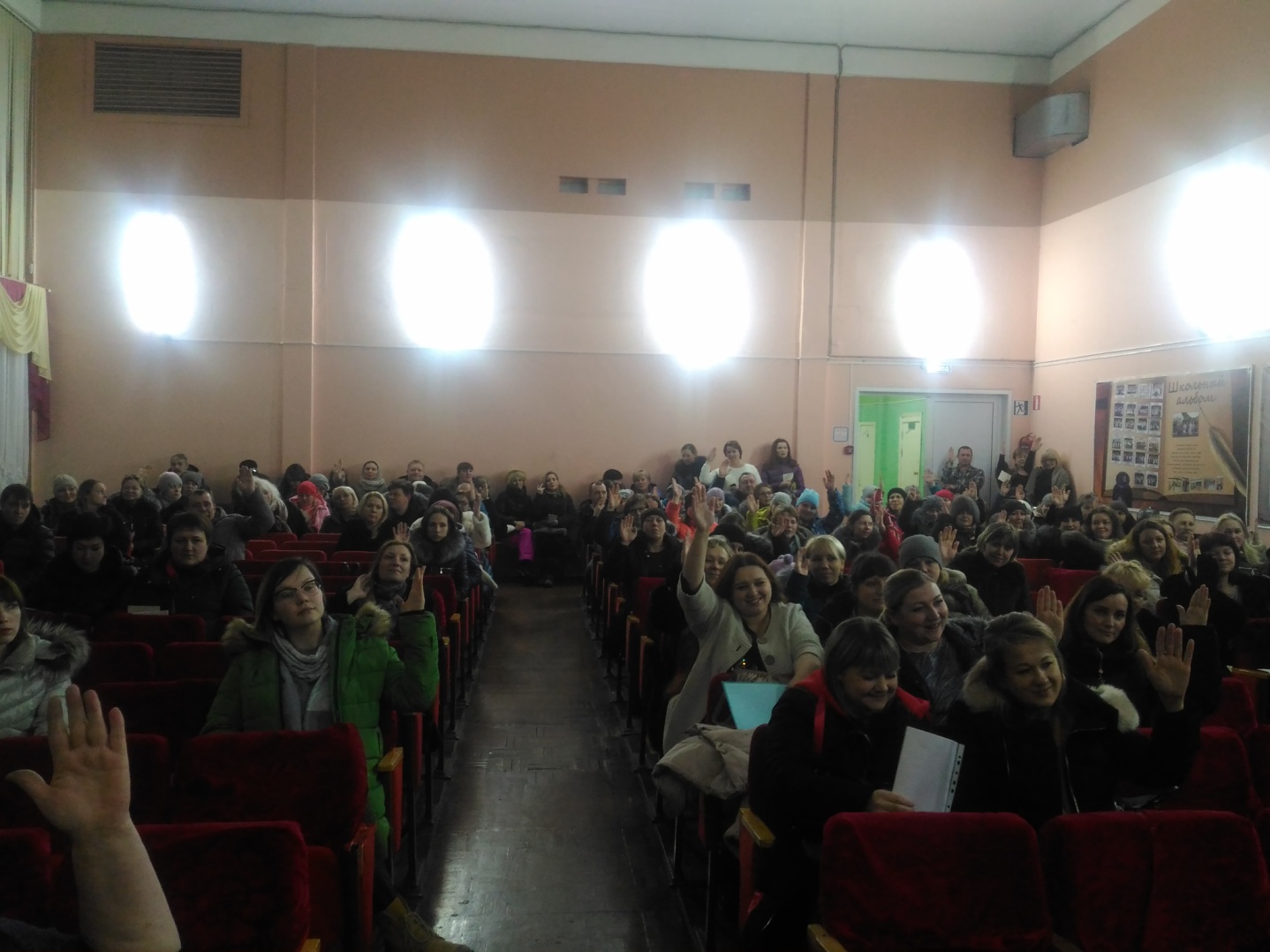 18.01.18 – встреча с трудовым коллективом центральной районной библиотеки, ул. Моторостроителей, д. 70аинициаторы – гражданские активисты С.Соколова, В. Зелди 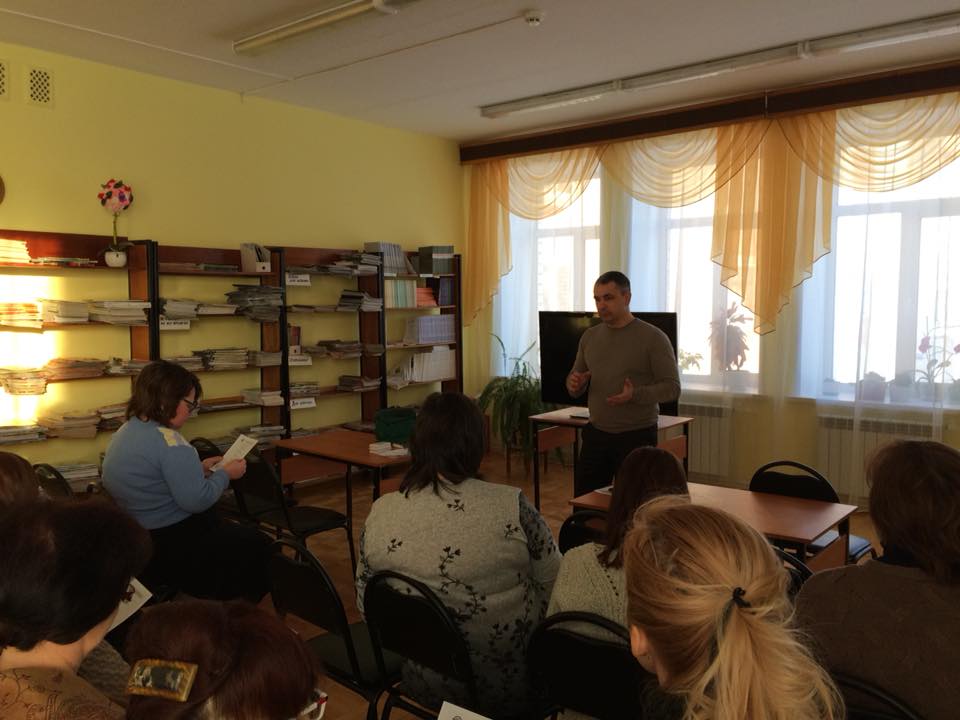 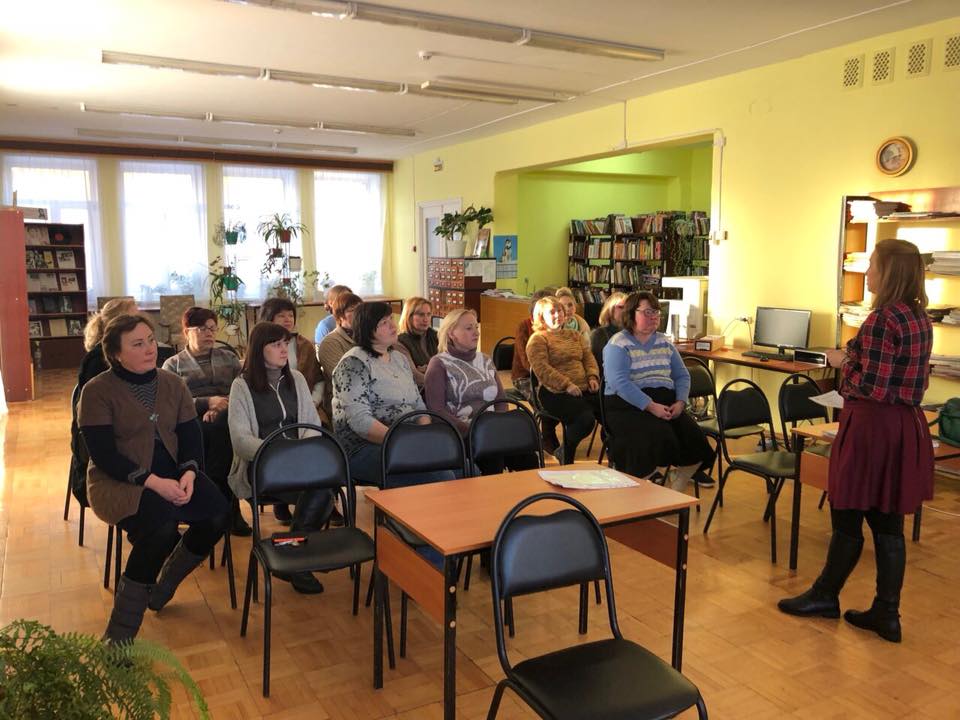 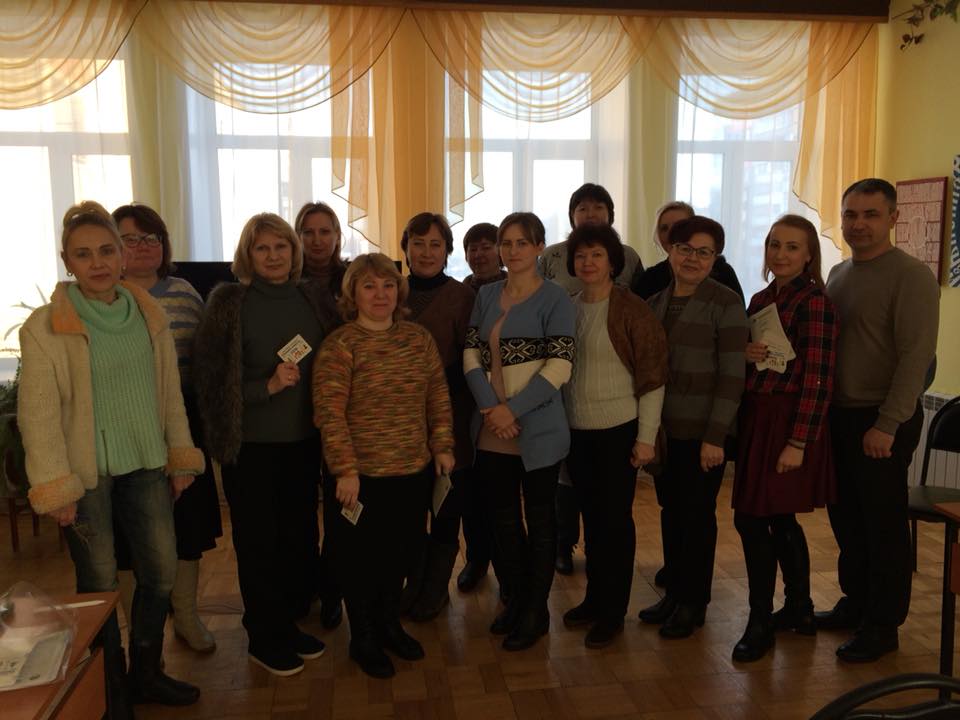 19.01.18 – встреча с трудов коллективом педагогических работников СШ № 7, ул. Комсомольская, д.117, инициатор – депутат Ярославской областной Думы Павлов Ю.К.;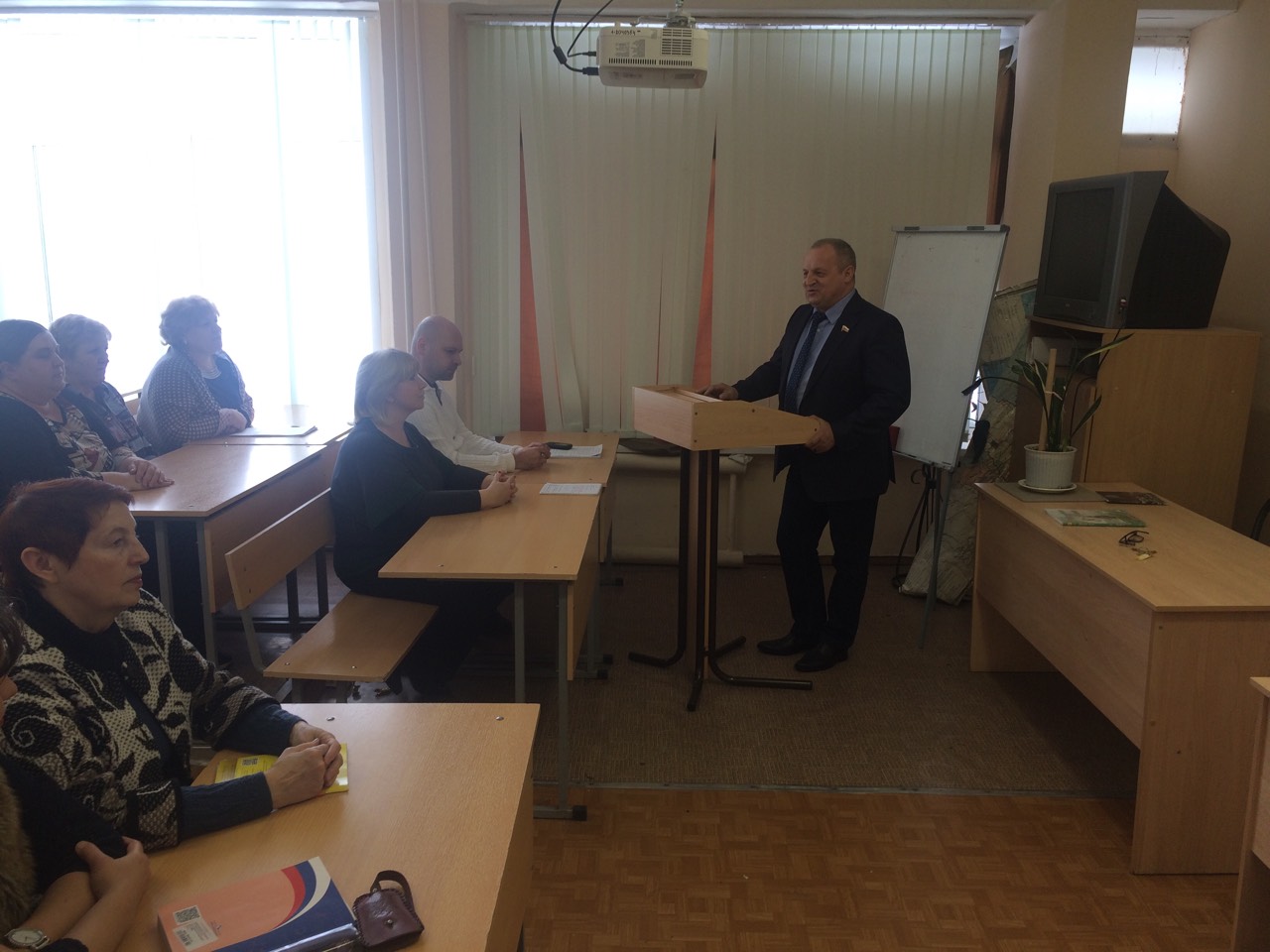 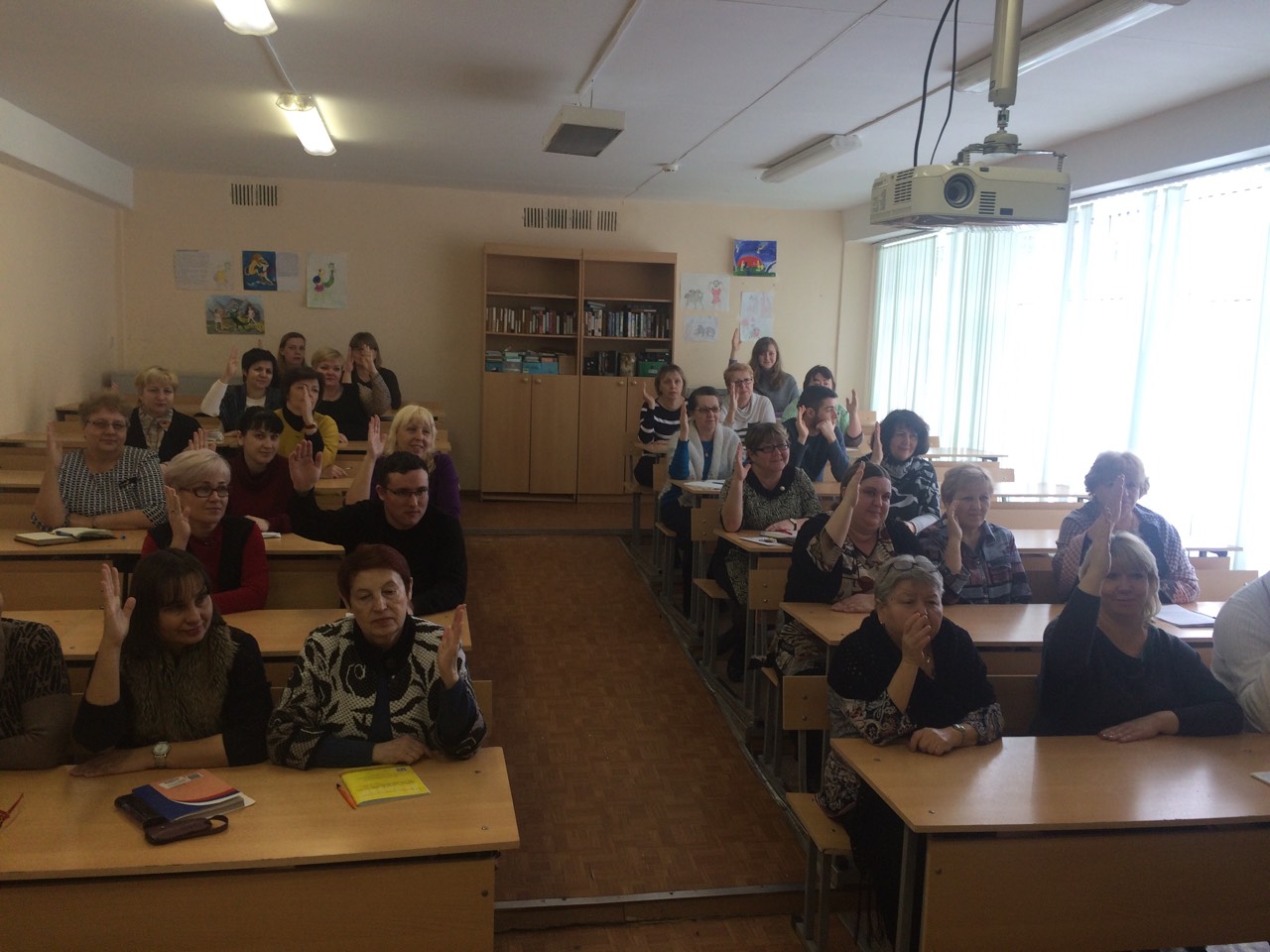 25.01.18 – встреча с трудовым коллективом педагогических работников Лицей №1, пр. 50-летия Победы, д.23инициатор – председатель управляющего совета системы образования ТМР И.С. Пилюгин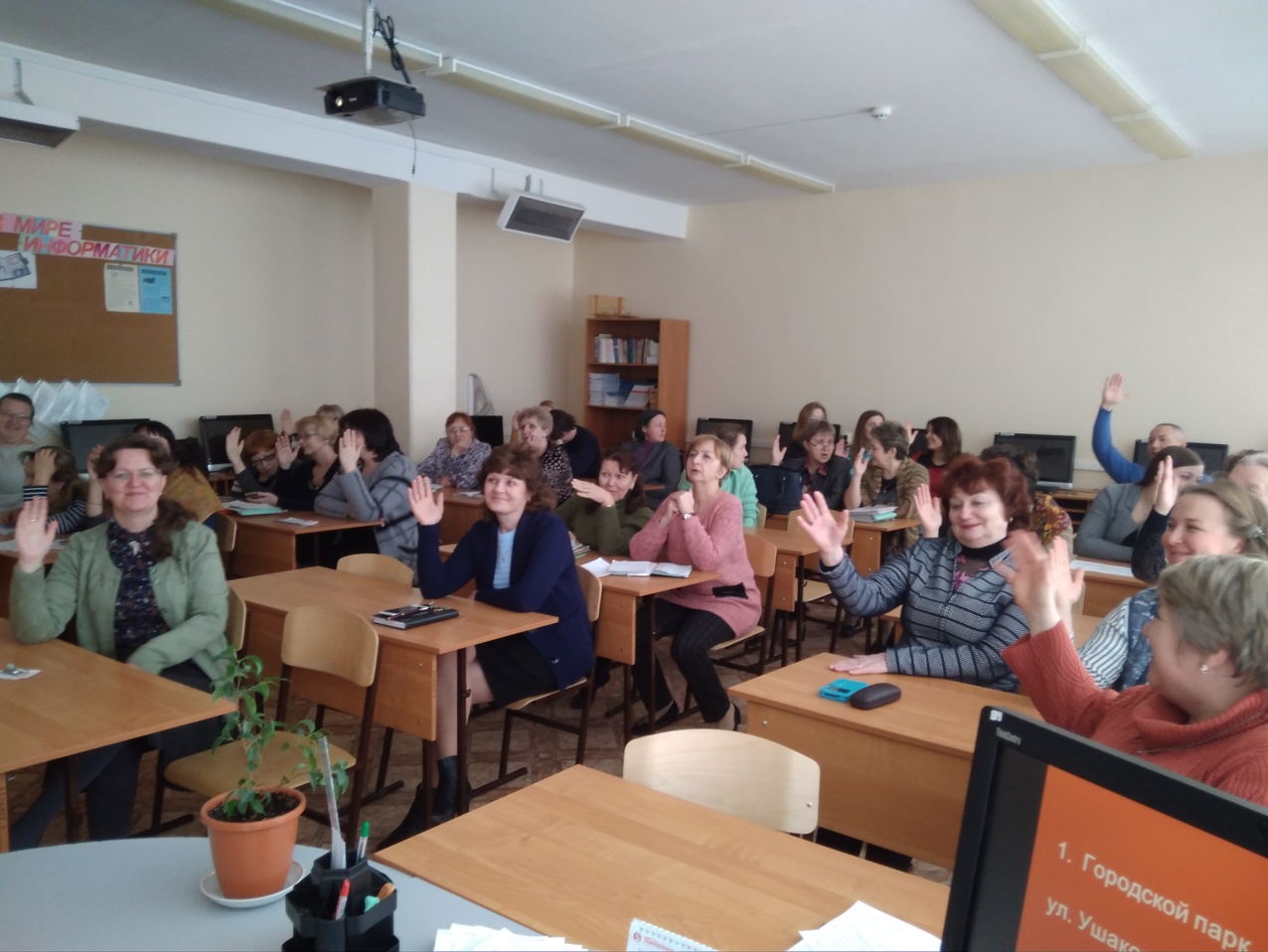 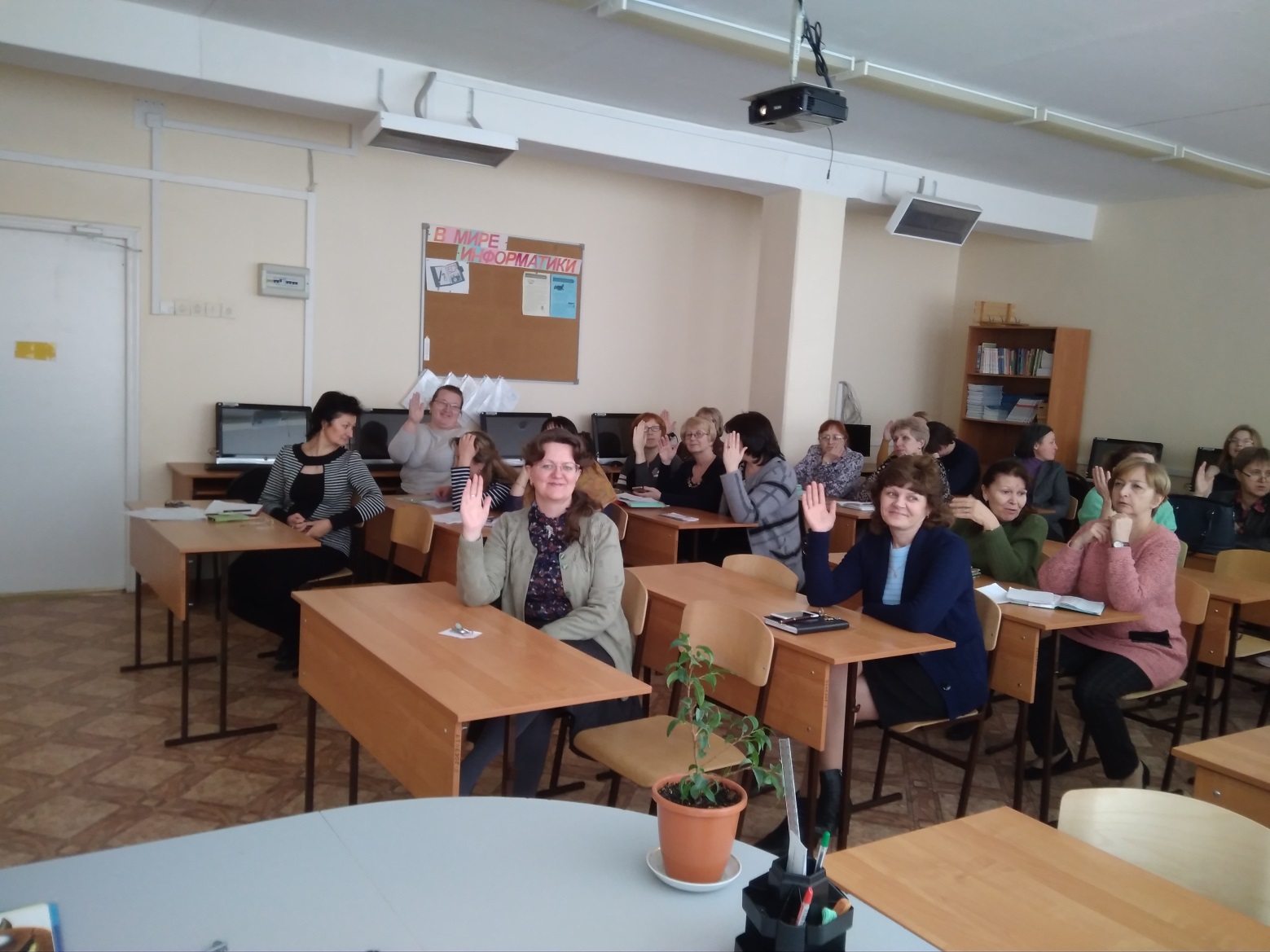 26.01.18 – собрание актива Тутаевского местного отделения общества слепых помещение организации, ул. Комсомольская, д.48, кв. 32, инициатор – председатель отделения С.Ф. Коваленкова;  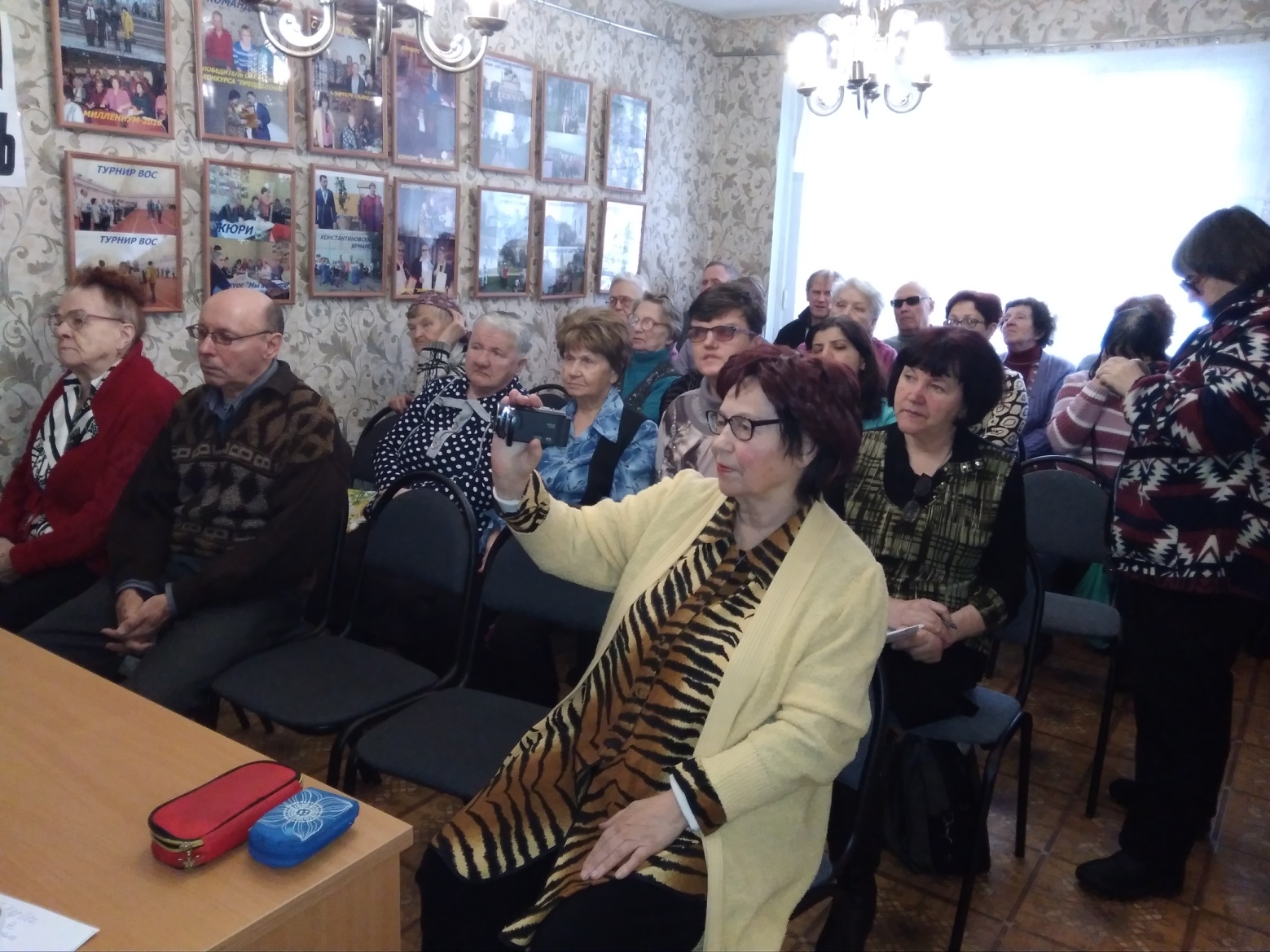 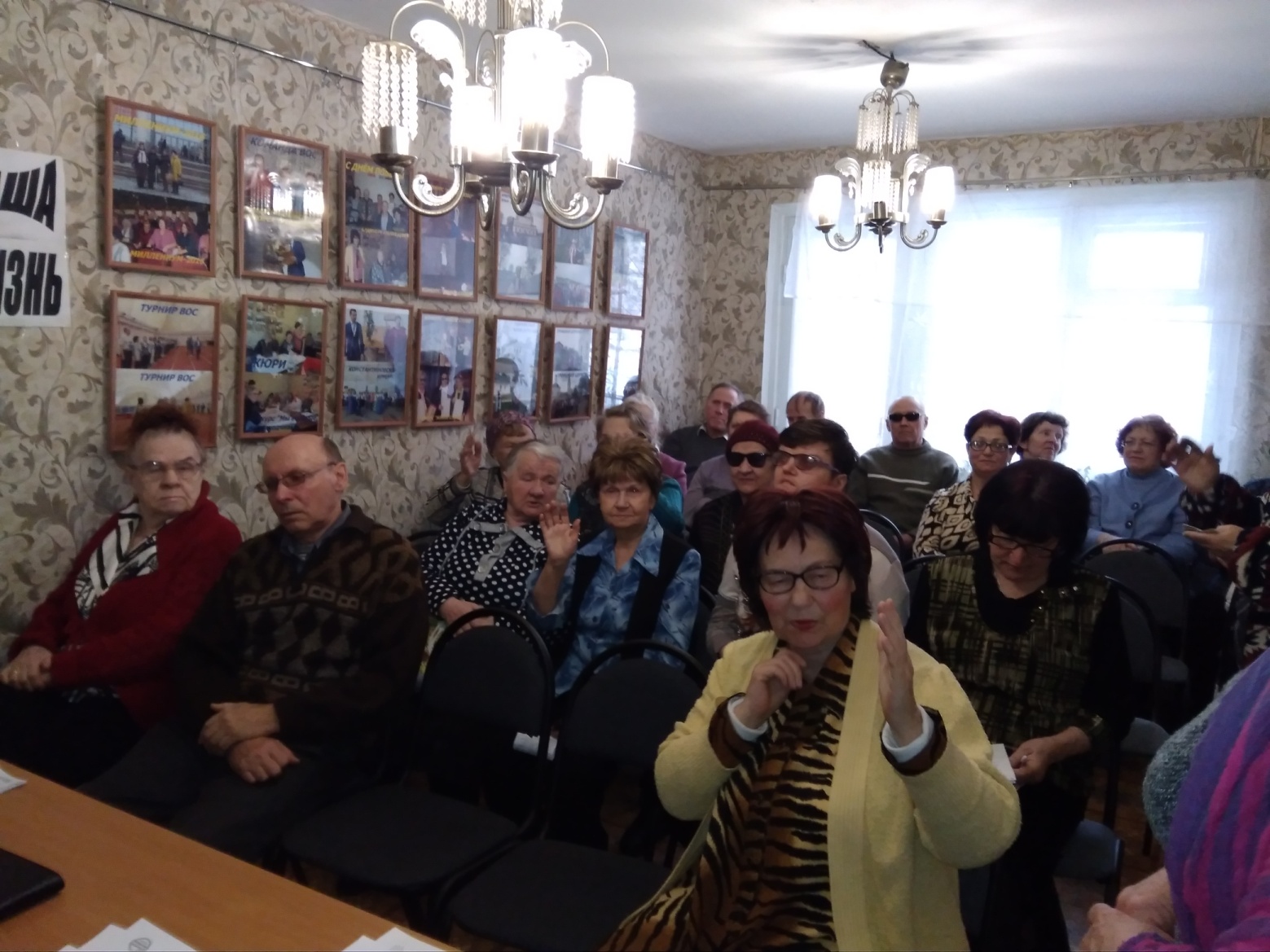 26.01.18 – встреча с трудовым коллективом д/с «Колокольчик», ул. инициатор – руководитель «Молодая гвардия» С.Соколова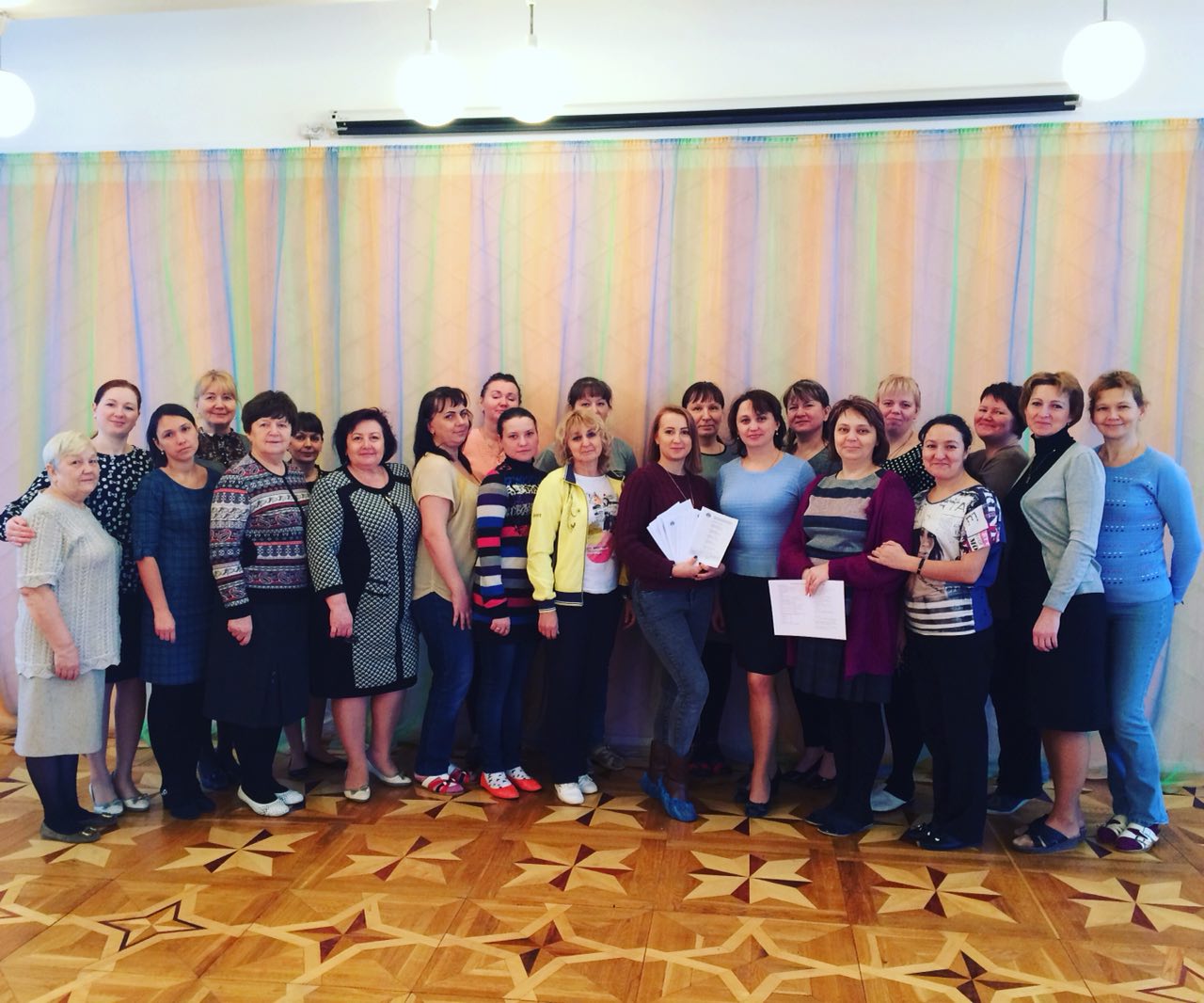 26встреча с трудовым коллективом д/с «Ромашка», ул. Дементьева10инициатор – депутат Ярославской областной Думы Павлов Ю.К. 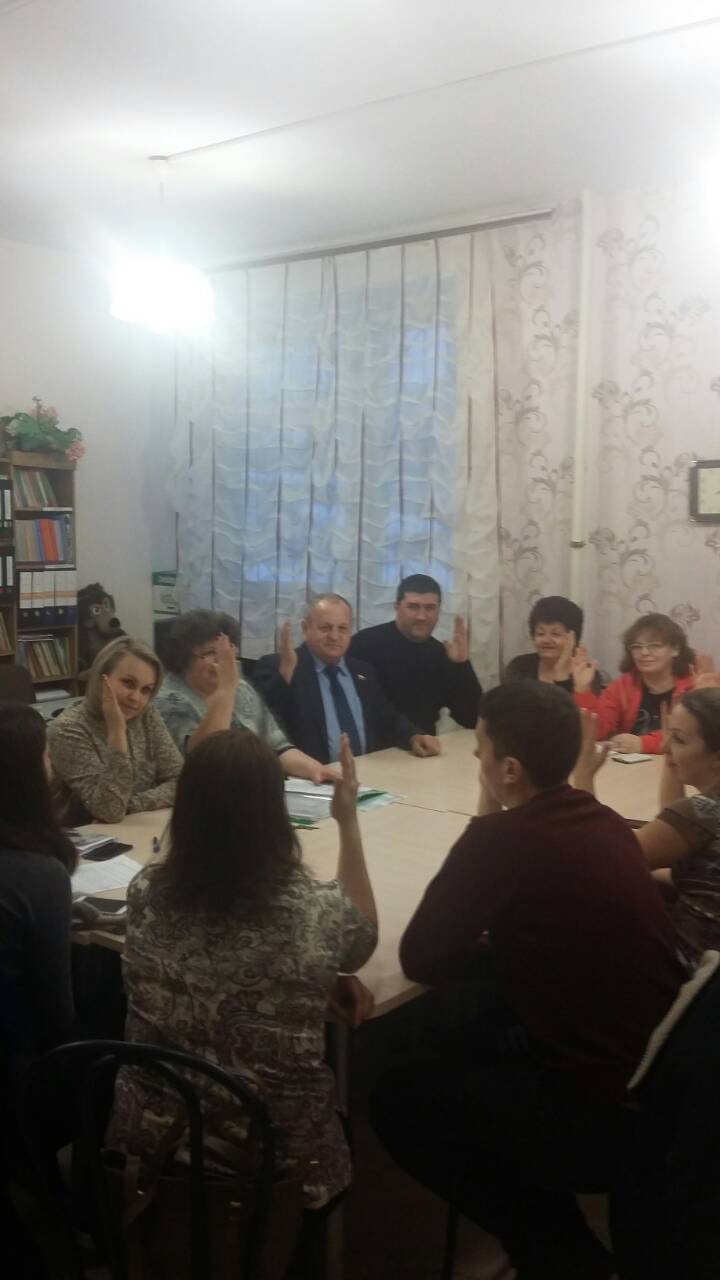 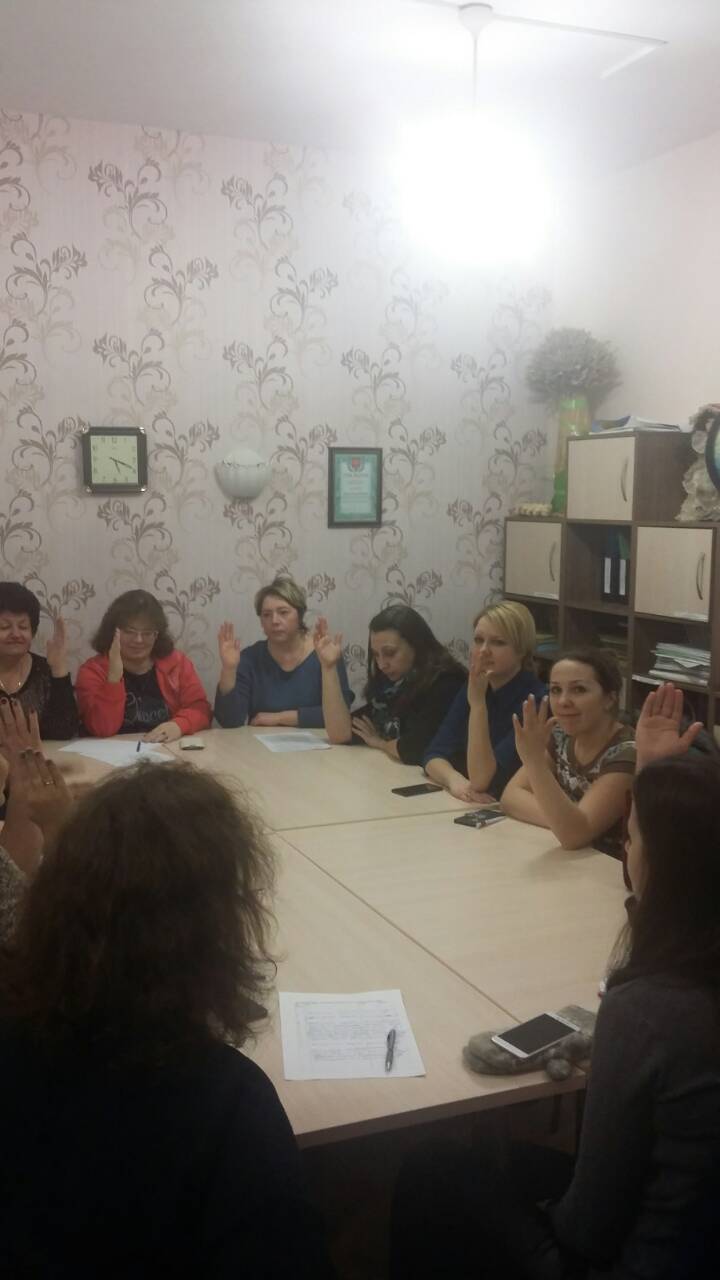 30.01.18 – встречи с трудовым коллективом педагогических работников и с родителями, СШ №6, ул. Моторостроителей, д. 54инициатор – председатель управляющего совета системы образования ТМР И.С. Пилюгин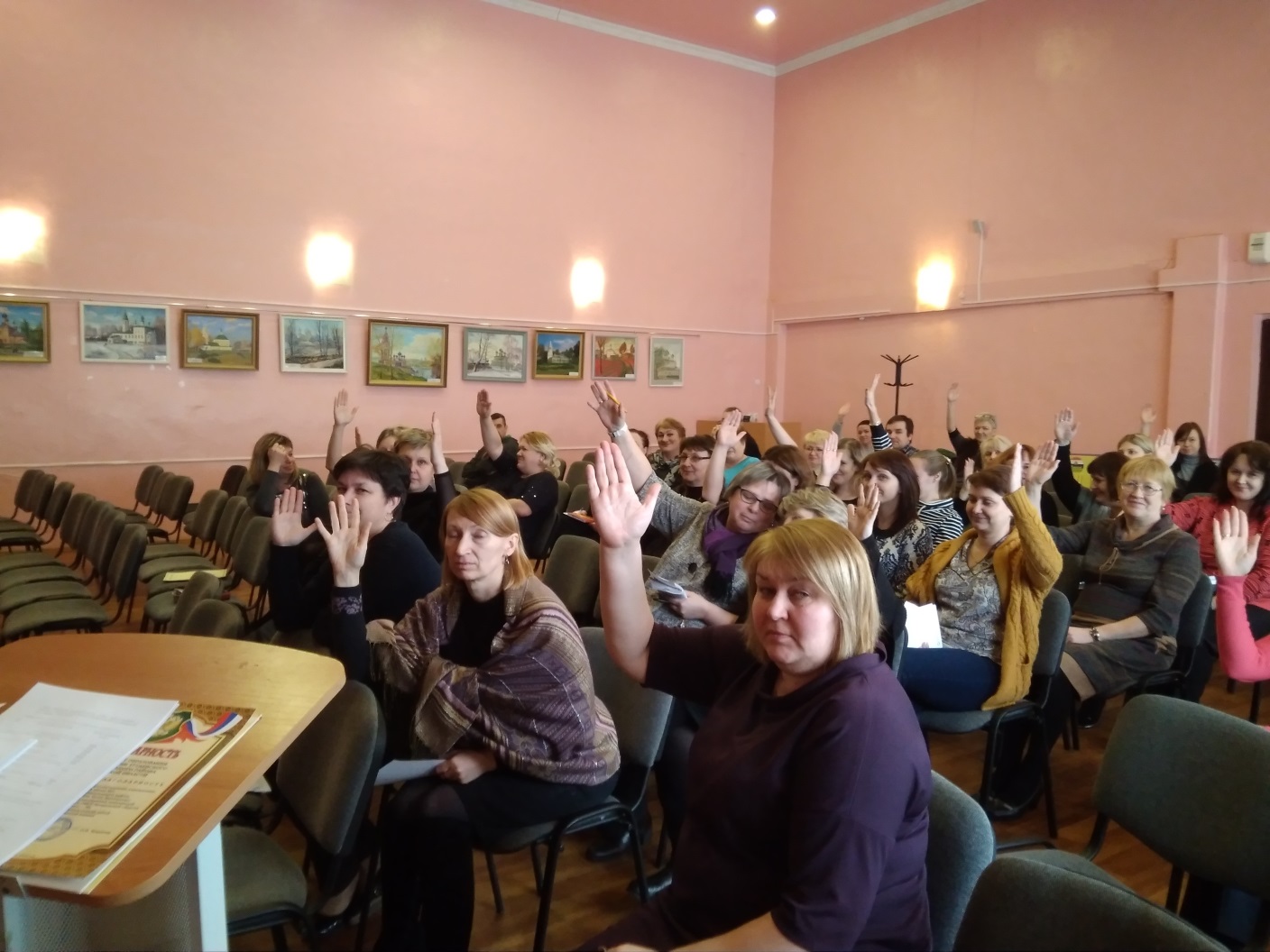 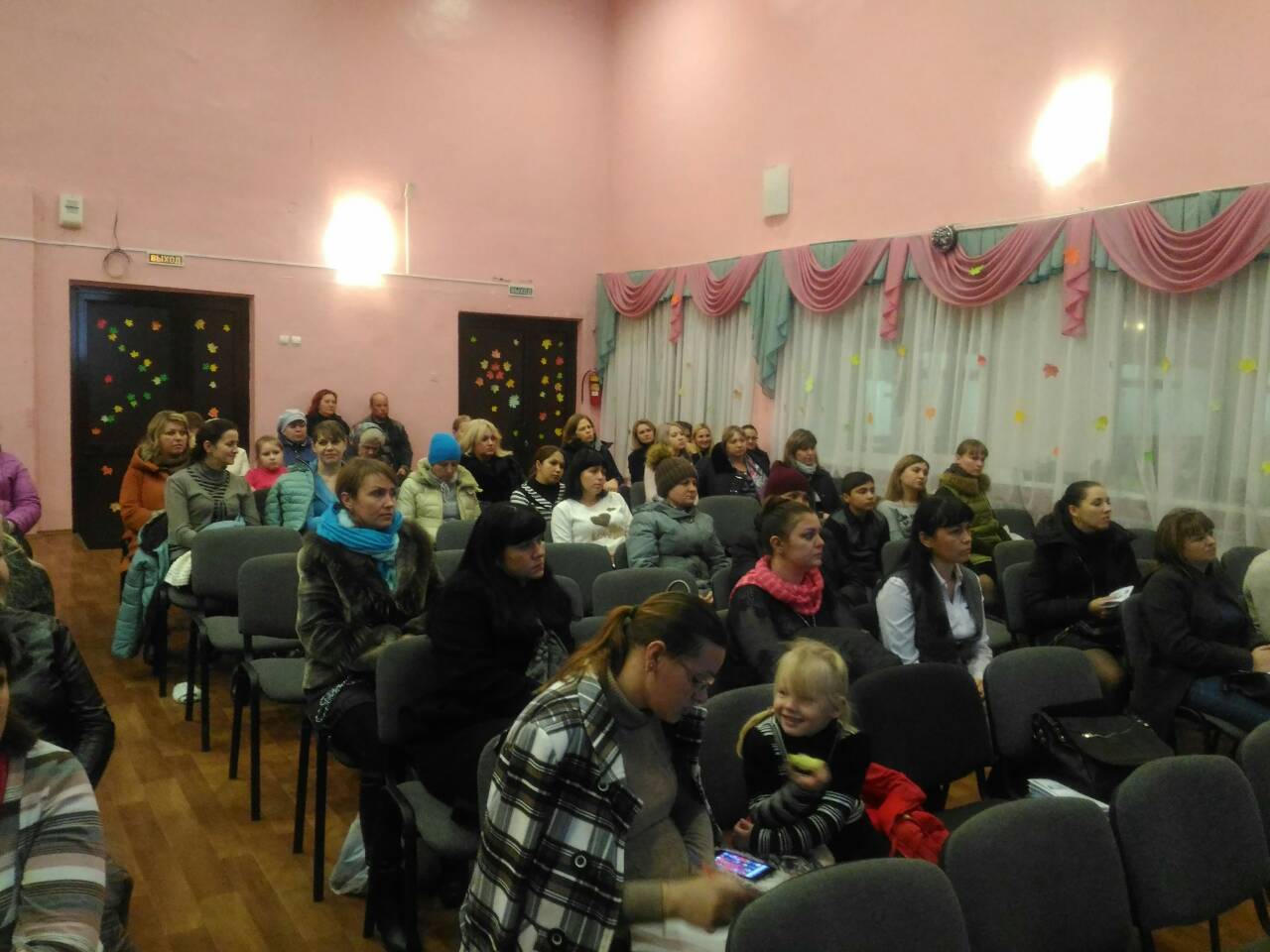 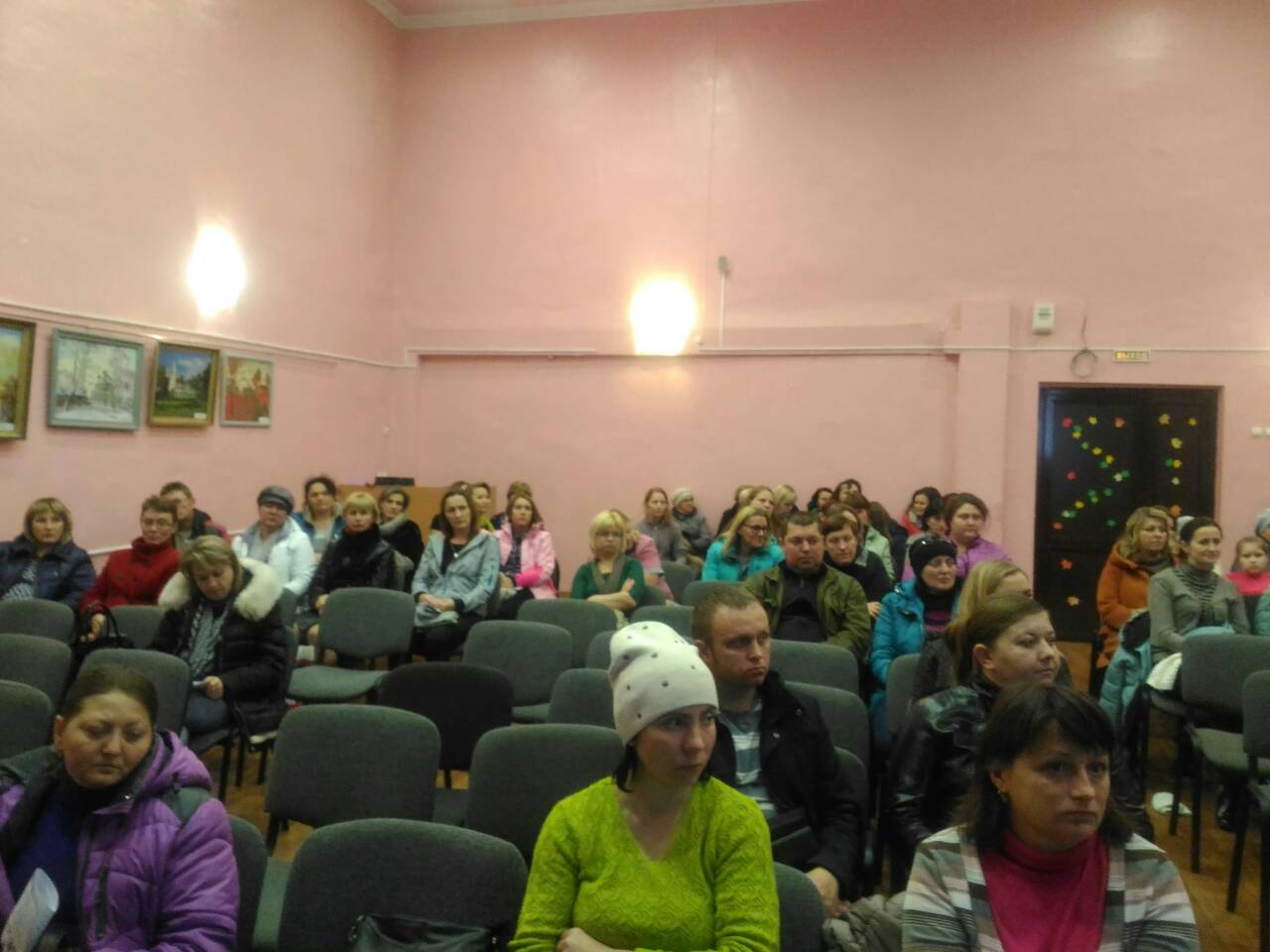 